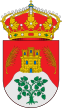 Dª ESPERANZA TOQUERO ANDRÉSAlcaldesa-Presidenta delILMO. AYUNTAMIENTO DE LA PARRILLA (VALLADOLID)HACE SABER: Que 	de acuerdo con la publicado en el BOCYL desde ayer día 16 de  Enero el toque de queda establecido para toda la Comunidad Autónoma queda fijado a las 20:00h. y es de aplicación obligatoria aunque el Gobierno haya solicitado a la Abogacía General del Estado que interponga un Recurso contencioso-administrativo.  Así mismo, el Acuerdo de la Junta de Castilla  y León fija las siguientes restricciones:- Se limitan las reuniones sociales tanto en espacios al aire libre como cerrados de carácter público o privado, a un máximo de 4 personas salvo que se trate de  convivientes o trabajo.- En los lugares de  culto el aforo máximo será de 1/3 y nunca superando 25 personas.- Prohibición expresa de viajar entre provincias de la Comunidad salvo para las excepciones recogidas en el BOCYL.EN  LA PARRILLA,LA ALCALDESA  Dª ESPERANZA TOQUERO ANDRÉS